MINISTRY OF EDUCATION AND TRAININGLAC HONG UNIVERSITY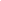 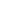 COURSE OUTLINE<126011– HISTORY OF WORLD CIVILIZATION >This course belongs to the social science knowledge for students who work in services. Civilizational historical research is a way to mark humanity's intellectual and comprehensible levels. From then the instinct of humans will be displayed. Because only humans, after evoking a specific level, will be able to learn about themselves and their social lives. Table 1: Course Learning Outcomes (CLOs)Table 2: Course Content, Lesson PlanTable 3: Mapping of Lesson and Course Learning OutcomesTable 4: Course assessment- Attendance: Obeying the regulations- Students have to read the given study documentation by the lecturer before every lesson on the online learning system (LMS - learn.lhu.edu.vn).- Students who do homework on Kahoot, Quizizz and quick exercises in class will be given bonus marks for the students' process.- Finishing given group discussions according to the lecturer's regulations.Textbook[1]. Vu Duong Ninh, Nguyen Gia Phu, Nguyen Quoc Hung, Dinh Ngoc Bao (2018), Lich su van minh the gioi, NXB Giao duc Viet Nam, Ha Noi.References [2]. Nguyen Thi Thanh Huyen (2018), Giao trinh lich su van minh the gioi (Danh cho Chapter  trinh Dai hoc chinh tri), NXB Chinh tri Su that, Ha Noi.- Internet, Google Chrome, KahootGeneral rules:Phương pháp giảng dạy tương tác: Chú trọng vào việc kích thích sự tương tác và thảo luận giữa các người học, giúp họ có thể trao đổi, phân tích và nắm vững vấn đề hơn.Phân tích tình huống: Sử dụng các tình huống cụ thể để người học tìm hiểu và thảo luận, từ đó phát triển kỹ năng nhận định văn hóa.Học bằng việc giải quyết vấn đề: Giúp người học nâng cao kỹ năng nhận định bằng việc đề ra các vấn đề trong môi trường đa văn hóa để họ tự giải quyết.Phương pháp dạy dựa trên dự án: NGười học tham gia vào các dự án thực tế liên quan đến việc làm việc trong môi trường đa văn hóa, đồng thời tìm ra và đánh giá sự khác biệt giữa các văn hóa.Sử dụng công cụ đánh giá đa văn hóa: Việc sử dụng những công cụ đánh giá đa văn hóa sẽ giúp người học tìm hiểu sâu hơn về văn hóa và biết cách nhận định.Đánh giáĐánh giá dựa trên dự án: Người học cần thực hiện và hoàn thành một dự án nghiên cứu hoặc phân tích về sự khác biệt giữa các văn hóa. Đánh giá sẽ dựa trên sự hiểu biết và việc vận dụng kỹ năng đánh giá của họ trong quá trình hoàn thành dự án.Presentations: Người học sẽ Presentations về một văn hóa nhất định hoặc các vấn đề liên quan đến văn hóa, định hình sự nhận thức và đánh giá của họ về văn hóa đó.Bài luận phản ánh: Đây là cách để tìm hiểu sự nhận biết và nhận định của học viên, bằng cách yêu cầu họ viết về những trải nghiệm hoặc hiểu biết của mình về sự khác biệt văn hóa.Discussion: Dễ dàng thấy rõ hơn hiểu biết của người học thông qua quan điểm và ý kiến của họ trong các cuộc Discussion.Đánh giá qua quan sát: Đánh giá học viên thông qua việc quan sát thực tế họ ứng xử và tương tác trong các tình huống đa văn hóa.1.GENERAL INFORMATIONGENERAL INFORMATIONCourse name (Vietnamese):Course name (Vietnamese):Lich su van minh the gioiCourse name (English):Course name (English):History of World CivilizationCourse ID:Course ID:126011Types: Types: Fundamentals of majorFaculty/Department:Faculty/Department:Administration – International EconomicsMain Lecturer:Main Lecturer:Phan Van HaiEmail: haipv@lhu.edu.vnLecturer participating in:Lecturer participating in:Vu Duc Cuong (cuongvd@lhu.edu.vn)Number of credits:Number of credits:2  Theory : Practice :Exercise :Theory : Practice :Exercise :15 periods0 periods30 periodsSpecialty :Specialty :Selective to students in this major Prerequisite course:Prerequisite course:NoPrevious course:Previous course:No2.COURSE DESCRIPTIONCOURSE DESCRIPTION3.COURSE LEARNING OUTCOMESCourse Learning Outcomes (CLOs)Course Learning Outcomes Content Bloom domain/Bloom levelProgram Learning Outcomes PLOs/SOs/PIs (*)CLO1 Using the information learned to develop tourism business activities, based on the comprehension of different civilizationsKnowledge (3)PLO1/PI1.2CLO2Getting adapted to jobs in the multicultural environment nowadaysSkills (4)PLO6/PI6.2CLO3Showing respects toward the international multicultural humankindAttitude (2)PLO7/PI7.14.COURSE CONTENT, LESSON PLANWeekLesson/Chapter Name/Chapter Lesson Learning Outcomes (LLO)Lesson Learning Outcomes (LLO)Lecture and Study activitiesTeaching methodsAssessment methodsReferences (*)1Chapter  1The concepts and access to civilization- Concepts- AccessLLO1.1. Explaining the different basic concepts relating to civilization, comparing different and relevant terminologies Lecturer asks students to learn about contents, then offers them to find practical examples and lessons to themselves.Students approach new information by participating in games, tests in several software programs.Lecture GameShort answer testMultiple choice test[2]1Chapter  1The concepts and access to civilization- Concepts- AccessLLO1.2Obeying the regulationsLecturer gives the regulations about the arrival time, participation in class, at home. Lecture Short answer test[2]2Chapter  2Prehistoric civilization- Conceptions in the ancient time + Hesiod’s conception+ Platon’s conception+ The Hebrew’ conception- The prehistoric discovery from the archeologyLLO2.1Explaining the concepts and the evolvement of prehistoric civilization Lecturer instructs students to learn about the contents of civilization in team work. Each group has to discuss.Lecture DiscussionShort answer test[2]2Chapter  2Prehistoric civilization- Conceptions in the ancient time + Hesiod’s conception+ Platon’s conception+ The Hebrew’ conception- The prehistoric discovery from the archeologyLLO2.2Obeying the regulationsLecturer gives the regulations about the arrival time, participation in class, at home.Didactic questioningShort answer test[2]3Chapter  3Civilization evolves in the period from 3500 to 500 B.C - Sumerian civilization- Babylonian civilization- Assyrian civilization- Minoan (Crète) civilization or Egée civilization- Minoi – Kriti civilization- Hittite civilization- Lydian civilization- Phénicie civilization- Hebrew civilization- Egyptian civilization- Indian civilization- Chinese civilizationLLO3.1Explaining the features and the evolvement of civilization in the period from 3500 to 500 B.CLecturer instructs students to learn about contents then asks them to find practical examples and lessons for themselves.Lecture DiscussionShort answer test[2]4Chapter  3Civilization evolves in the period from 3500 to 500 B.C - Sumerian civilization- Babylonian civilization- Assyrian civilization- Minoan (Crète) civilization or Egée civilization- Minoi – Kriti civilization- Hittite civilization- Lydian civilization- Phénicie civilization- Hebrew civilization- Egyptian civilization- Indian civilization- Chinese civilizationLLO3.2Applying the information of different civilization to develop the specific business activities,Lecturer instructs students to discuss and present, each group giving interactive questions.DiscussionPresentations[2]5Chapter  3Civilization evolves in the period from 3500 to 500 B.C - Sumerian civilization- Babylonian civilization- Assyrian civilization- Minoan (Crète) civilization or Egée civilization- Minoi – Kriti civilization- Hittite civilization- Lydian civilization- Phénicie civilization- Hebrew civilization- Egyptian civilization- Indian civilization- Chinese civilizationLLO3.3Repeating the main features of the ancient civilizationLecturer asks students to answer the preparations. DiscussionShort answer test[2]5Chapter  3Civilization evolves in the period from 3500 to 500 B.C - Sumerian civilization- Babylonian civilization- Assyrian civilization- Minoan (Crète) civilization or Egée civilization- Minoi – Kriti civilization- Hittite civilization- Lydian civilization- Phénicie civilization- Hebrew civilization- Egyptian civilization- Indian civilization- Chinese civilizationLLO3.4Respecting ancient cultural values.Lecturer offers students the caution of treating guests in different cultures.Didactic questioningShort answer test[2]6Chapter  4Civilization evolves in the period from 500 B.C to 500 A.D- Persian civilization- Indian civilization+ Hinduism+ Buddhism+ Jainism- Chinese civilization+ Qin+ Han+ The civilizational achievementsLLO4.1Explaining the features and the evolvement of civilization in the period from 500 B.C to 500 A. DLecturer instructs students to learn about contents, then asks students to give practical examples and lessons to themselves.Each group has to discuss. Lecture DiscussionShort answer test[2]6Chapter  4Civilization evolves in the period from 500 B.C to 500 A.D- Persian civilization- Indian civilization+ Hinduism+ Buddhism+ Jainism- Chinese civilization+ Qin+ Han+ The civilizational achievementsLLO4.2Applying the information of different civilization to develop the specific business activities,Lecturer instructs the group to discuss and present, each group gives the interactive questions.DiscussionPresentations[2]7Chapter  4Civilization evolves in the period from 500 B.C to 500 A.D- Persian civilization- Indian civilization+ Hinduism+ Buddhism+ Jainism- Chinese civilization+ Qin+ Han+ The civilizational achievementsLLO4.3Differentiating the main features of the ancient civilizationLecturer divides into groups and asks students to learn about the civilization and present Each group has to discuss.Discussion Presentations[2]7Chapter  4Civilization evolves in the period from 500 B.C to 500 A.D- Persian civilization- Indian civilization+ Hinduism+ Buddhism+ Jainism- Chinese civilization+ Qin+ Han+ The civilizational achievementsLLO4.4Respecting the ancient cultural valuesLecturer asks each group to suggest the caution of treating guests in different cultures.DiscussionShort answer test[2]8Chapter  5 Civilization evolves in the period from 500 to 1500 A.D- Byzantinum civilization- Arabic civilization - IslamLLO5.1Explaining the features and the evolvement of civilization in the period from 500 to 1500 A.DLecturer instructs students to learn about contents, then asks students to give practical examples and lessons to themselves.Each group has to discuss. Lecture DiscussionShort answer test[2]LLO5.2Applying the information of different civilization to develop the specific business activities,Lecturer instructs the group to discuss and present, each group gives the interactive questions.Discussion Presentations[2]LLO5.3Differentiating the main features of the ancient civilizationDifferentiating the main features of the ancient civilizationDiscussionPresentations[2]LLO5.4Respecting the ancient cultural valuesLecturer asks each group to suggest the caution of treating guests in different cultures.DiscussionShort answer test[2]9Chapter  6Civilization evolves in the period from 1500 to the present day-The Chinese civilization - The Indian civilization- The European civilization- The industrial civilization- The modern technology civilizationLLO6.1Explaining the features and the evolvement of civilization in the period from 1500 A.D to the present days Lecturer instructs students to learn about contents, then asks students to give practical examples and lessons to themselves.Each group has to discuss.Lecture DiscussionShort answer test[2]9Chapter  6Civilization evolves in the period from 1500 to the present day-The Chinese civilization - The Indian civilization- The European civilization- The industrial civilization- The modern technology civilizationLLO6.2Applying the information of different civilization to develop the specific business activities,Lecturer instructs group to discuss and present, each group gives the interactive questionsDiscussionPresentations[2]10Chapter  6Civilization evolves in the period from 1500 to the present day-The Chinese civilization - The Indian civilization- The European civilization- The industrial civilization- The modern technology civilizationLLO6.3Establishing the working process to different civilization around the world Asking students to establish the communication process to different civilization around the world DiscussionPresentations[2]10Chapter  6Civilization evolves in the period from 1500 to the present day-The Chinese civilization - The Indian civilization- The European civilization- The industrial civilization- The modern technology civilizationLLO6.4Respecting the ancient cultural valuesLecturer asks each group to suggest the caution of treating guests in different cultures.DiscussionShort answer test[2]11ExamSelf-study 30%LLO7.1Obeying the regulationsLecturer asks students to obey the requests of the test Lecture Essay5.MAPPING OF LESSON AND COURSE LEARNING OUTCOMESLesson Learning OutcomesCourse Learning OutcomesCourse Learning OutcomesCourse Learning OutcomesEvaluation ComponentLesson Learning OutcomesCLO1CLO2CLO3Evaluation ComponentLLO1.1XA1,A2,A3LLO1.2XA1LLO2.1XA1,A2,A3LLO2.2XA1LLO3.1XA1, A2, A3LLO3.2XA1, A2,A3LLO3.3XA1, A2LLO3.4XA1LLO4.1XA1, A2, A3LLO4.2XA1, A2,A3LLO4.3XA1, A2LLO4.4XA1LLO5.1XA1, A2, A3LLO5.2XA1,A2,A3LLO5.3XA1,A2LLO5.4XA1LLO6.1XA1, A2, A3LLO6.2XA1,A2,A3LLO6.3XA1,A2LLO6.4XA1LLO7.1XA16.COURSE ASSESSMENTEvaluation ComponentAssessmentCLOs Percentage (%) A1. Process- Participating in lesson construction - Class exercices - Discussion, Role-playing in group CLO1, CLO2, CLO330%A2. Midterm- Doing class exercicesCLO1, CLO230%A3. Final- Doing test on papersCLO140%7.COURSE REQUIREMENTS AND EXPECTATIONS8.STUDY REFERENCES9.SOFTWARE OR SUPPORTING EQUIPMENTS FOR PRACTICEAbbreviationDescriptionPLO/SOProgram Learning Outcomes/Standard OutcomesPIPerformance IndicatorsCLOCourse Learning OutcomesLLOLesson Learning OutcomesHead of Major/ Head of FacultyDong Nai, 2024Responsible lecturer(sign and write full name)Phan Van Hai